Socrative HAVO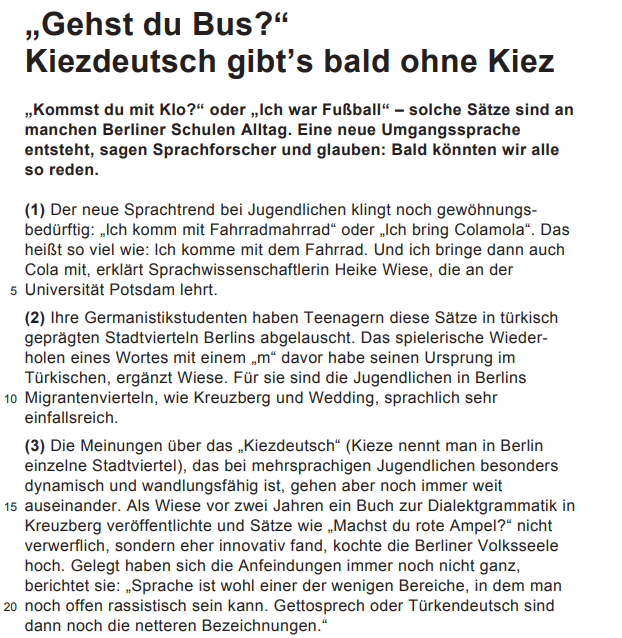 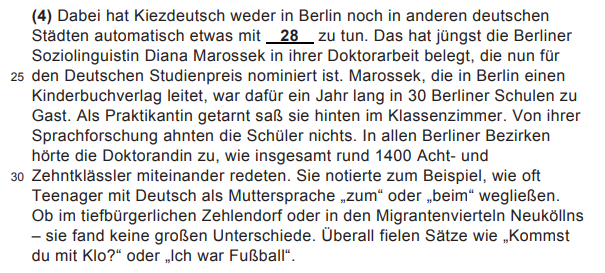 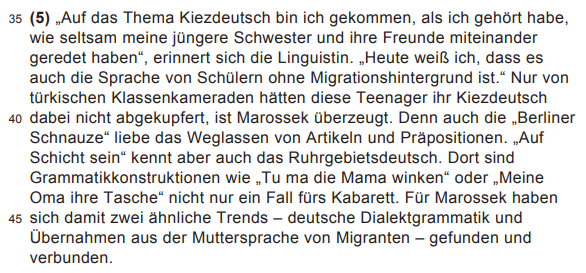 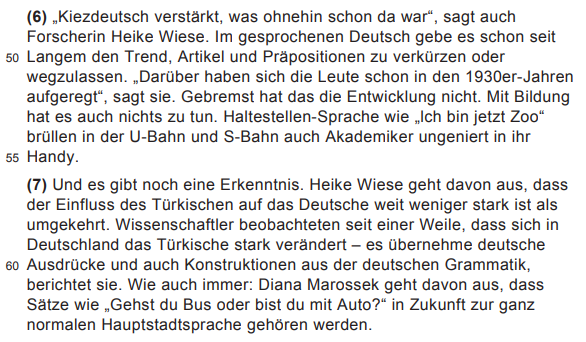 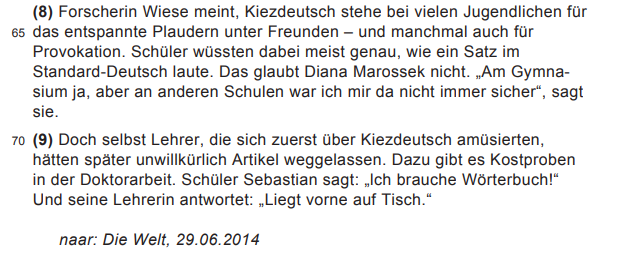 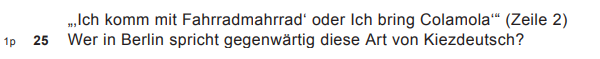 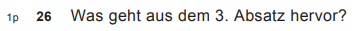 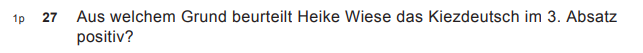 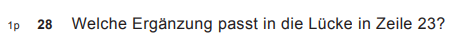 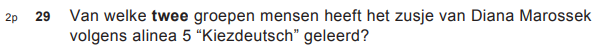 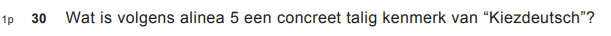 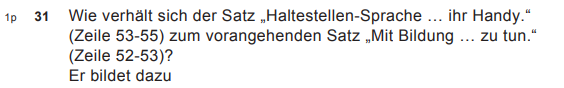 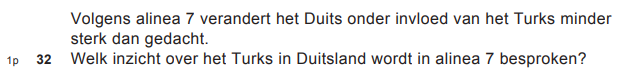 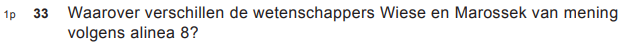 
De laatste vraag staat op de volgende blz. 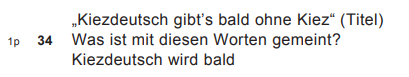 EINDE -